Søknad om fråtrekk av fråvær på vitnemål og/eller søknad om dokumentering av årsak til fråvær som vedlegg til vitnemålet.Frist for innlevering til kontaktlærar: 31. maiSøknad med underskrift frå føresette skal leverast til kontaktlærar.Søknad om fråtrekk av fråvær for gjeldande skuleår.Totalt tal på dagar: ___________Dokumentasjon av årsak til fråvær i vedlegg til vitnemålet. Me ber om at grunnen til følgjande fråvær blir lagt med som vedlegg til vitnemålet. Dato for fråvær: _____________Årsak:Dato:	___________Underskrift føresette:	__________________________________________NB. Fråvær må slettast for kvart skuleår, og søknadsskjema må difor leverast før 31.05 i gjeldande skuleår. 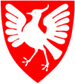 TIME KOMMUNEFrøyland ungdomsskuleDato:Arkiv: Elevens namn:Født:Klasse:Dato f.o.m.Dato t.o.m.Permisjon §2-1SjukefråværDokumentasjon dato